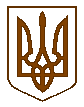 КНЯЖИЦЬКА  СІЛЬСЬКА  РАДАКИЄВО-СВЯТОШИНСЬКОГО РАЙОНУ КИЇВСЬКОЇ ОБЛАСТІПОЗАЧЕРГОВА СІМНАДЦЯТА   СЕСІЯ СЬОМОГО СКЛИКАННЯПРОТОКОЛ  № 17Село  Княжичі                                                                		06 грудня   2017 року На  аркушах__________                                         ______________________зберігати  постійноУКРАЇНАМІСЦЕВЕ  САМОВРЯДУВАННЯКНЯЖИЦЬКА  СІЛЬСЬКА  РАДА   КИЄВО-СВЯТОШИНСЬКОГО  РАЙОНУ  КИЇВСЬКОЇ  ОБЛАСТІР О З П О Р Я Д Ж Е Н Н ЯВід  05 грудня  2017  року						№ 8село КняжичіПро скликання позачергової сімнадцятої сесії  сьомого скликання Княжицької сільської ради            Керуючись Законом України «Про місцеве самоврядування в Україні  провести позачергову сімнадцяту  сесію сьомого скликання Княжицької сільської ради 06 грудня   2017   року  о  10:00  годині  в  приміщенні  Княжицької  сільської ради            На розгляд сесії винести такі питання:ПОРЯДОК  ДЕННИЙ:Про внесення змін до бюджету Княжицької сільської ради на 2017 рік. Доповідає – головний бухгалтер С.П. Петрусенко Про преміювання Доповідає – головний бухгалтер С.П. Петрусенко Затвердження штатного розписуДоповідає – головний бухгалтер С.П. Петрусенко Затвердження Програми зміни і встановлення меж населених пунктів на території Княжицької сільської ради на 2017-2020 рік. Доповідає – землевпорядник О.М. БортніцькаСільський голова                                                           О.О.ШинкаренкоКНЯЖИЦЬКА  СІЛЬСЬКА  РАДАКИЄВО-СВЯТОШИНСЬКОГО РАЙОНУ КИЇВСЬКОЇ ОБЛАСТІПОЗАЧЕРГОВА СІМНАДЦЯТА   СЕСІЯ СЬОМОГО СКЛИКАННЯВід  06 грудня  2017 року                   					с. Княжичі                                                                        Приміщення  Княжицької                         				 сільської ради                                                                        Початок  о  10.00  год                                                                        Присутні  депутати –  10  чоловікПРИСУТНІ:Шинкаренко Олена Олександрівна – сільський головаАнахатунян Катерина Вікторівна – секретар сільської ради Бортніцька Ольга Миколаївна – депутат сільської радиДудич Любов Юріївна – депутат сільської радиБондаренко Володимир Олександрович – депутат сільської радиМельник Сергій Петрович – депутат сільської ради Палій Юлія Петрівна – депутат сільської радиГребенюк Людмила Василівна – депутат сільської ради Шевченко Ліана Іванівна – депутат сільської ради Савчук Анна Вікторівна – депутат сільської ради Булах Ніна Василівна – депутат сільської ради ПОРЯДОК  ДЕННИЙ:Про внесення змін до бюджету Княжицької сільської ради на 2017 рік. Доповідає – головний бухгалтер С.П. Петрусенко Про преміювання Доповідає – головний бухгалтер С.П. Петрусенко Затвердження штатного розписуДоповідає – головний бухгалтер С.П. Петрусенко Затвердження Програми зміни і встановлення меж населених пунктів на території Княжицької сільської ради на 2017-2020 рік. Доповідає – землевпорядник О.М. БортніцькаСільський голова                                                           О.О.ШинкаренкоКНЯЖИЦЬКА  СІЛЬСЬКА  РАДАКИЄВО-СВЯТОШИНСЬКОГО РАЙОНУ КИЇВСЬКОЇ ОБЛАСТІПОЗАЧЕРГОВА СІМНАДЦЯТА   СЕСІЯ  СЬОМОГО  СКЛИКАННЯР І Ш Е Н Н ЯВід 06 грудня  2017 року                                                                           № 207село КняжичіПро внесення змін до бюджету Княжицької сільської ради на 2017 рікВідповідно до рішення сесії районної ради від 07.11.2017 року № 358-24-VII «Про внесення змін до рішення  «Про районний бюджет Києво-Святошинського району на 2017 рік», , керуючись Законом України «Про місцеве самоврядування в Україні», Бюджетним кодексом України, сесія сільської радиВИРІШИЛА:     Провести перерозподіл видаткової частини спеціального фонду бюджету(бюджет розвитку)  на 2017 рік, а саме:- зменшити  видатки по ТКВКБМС 6310  КЕКВ 3142 у серпні місяці на суму 700 000 грн.;- збільшити видатки у грудні місяці на суму:                                           Всього – 5 000 грн3. Затвердити  розпорядження сільського голови від 29.11.2017 року № 59-ос «Про внесення змін до бюджету Княжицької сільської ради на 2017 рік».4. Внести зміни до додатку 1, 3, 7 до рішення Княжицької сільської ради «Про Княжицький бюджет на 2017 рік».5.  Контроль за виконанням даного рішення покласти на депутата сільської ради Савчук А.В.Сільський голова                                                           О.О.ШинкаренкоКНЯЖИЦЬКА  СІЛЬСЬКА  РАДАКИЄВО-СВЯТОШИНСЬКОГО РАЙОНУ КИЇВСЬКОЇ ОБЛАСТІПОЗАЧЕРГОВА СІМНАДЦЯТА   СЕСІЯ  СЬОМОГО  СКЛИКАННЯР І Ш Е Н Н ЯВід 06 грудня  2017 року                                                                           № 208село Княжичі«Про преміювання сільського голови та працівників Княжицької сільської ради »У зв’язку з професійним святом Днем місцевого самоврядування та новорічними святами , керуючись Законом України «Про місцеве самоврядування в Україні», Положенням про преміювання, Бюджетним кодексом України, сесія сільської радиВИРІШИЛА:З нагоди   Дня місцевого самоврядування та новорічних свят преміювати сільського голову в розмірі середньомісячної заробітної плати.Затвердити розпорядження сільського голови від 22 листопада 2017 року № 57-ос «Про преміювання працівників Княжицької сільської ради».Контроль за виконанням даного рішення покласти на депутата сільської ради Савчук А.В.Сільський голова                                                           О.О.ШинкаренкоКНЯЖИЦЬКА  СІЛЬСЬКА  РАДАКИЄВО-СВЯТОШИНСЬКОГО РАЙОНУ КИЇВСЬКОЇ ОБЛАСТІПОЗАЧЕРГОВА СІМНАДЦЯТА   СЕСІЯ  СЬОМОГО  СКЛИКАННЯР І Ш Е Н Н ЯВід 06 грудня  2017 року                                                                           № 209село КняжичіПро внесення змін до штатного розпису Княжицької сільської ради на 2016 рікВідповідно до Закону України «Про внесення змін до деяких законодавчих актів України» від 06.12.2016 року № 1774-VIII,  керуючись Законом України «Про місцеве самоврядування в Україні», Бюджетним кодексом України та у зв’язку з необхідністю внесення змін до штатного розпису Княжицької сільської ради сесія сільської ради:ВИРІШИЛА:Внести зміни до штатного розпису на 2017 рік, що вводиться в дію з 01 грудня 2017 року згідно додатку (додається).Контроль за виконанням даного рішення покласти на депутата сільської ради Савчук А.В.Сільський голова                                                           О.О.ШинкаренкоКНЯЖИЦЬКА  СІЛЬСЬКА  РАДАКИЄВО-СВЯТОШИНСЬКОГО РАЙОНУ КИЇВСЬКОЇ ОБЛАСТІПОЗАЧЕРГОВА СІМНАДЦЯТА   СЕСІЯ  СЬОМОГО  СКЛИКАННЯР І Ш Е Н Н Я06 грудня    2017 року                   					                              №210село КняжичіПро затвердження програми зміни і встановлення меж населених пунктів на території Княжицької сільської ради на 2017 рік.           Заслухавши інформацію сільського голови Шинкаренко О.О. про   затвердження програми зміни і встановлення меж населених пунктів на території Княжицької сільської ради на 2017 рік, керуючись  ст.26 Закону України «Про місцеве самоврядування в Україні»,   ст. 12, 173, 174 Земельного кодексу України, с.9 Закону України «Про державну експертизу землевпорядної документації», сесія сільської ради В И Р І Ш И Л А:Затвердити програму зміни і встановлення меж населених пунктів на території Княжицької сільської ради на 2017 рік  (програма додається, додаток 1).Контроль за виконання даного рішення покласти на комісію по агропромисловому виробництву та землекористуванню та планово-бюджетну комісію.             Сільський голова                                                           О.О.Шинкаренко                                                                                                                        Додаток 1до рішення №210 17 сесії 7 скликання                                                                                            Княжицької сільської ради                                                                                     Від 06 грудня 2017 р.Програма  зміни і встановлення меж населених пунктів на території Княжицької сільської ради на 2017 рік.Назва програми:  Програма зміни і встановлення меж населених пунктів на території Княжицької  сільської ради на 2017 рік.Підстави для прийняття рішення про розробку програми.Закон України «Про місцеве самоврядування в Україні» ст. 26Земельний кодекс України ст. 12, 173, 174Закон України «Про державну експертизу землевпорядної документації» ст. 9Мета програми:В зв’язку з закінченням розроблення генеральних планів населених пунктів Княжичі та Жорнівка на території Княжицької сільської ради Києво-Святошинського  району Київської області,  виникла потреба у зміні і встановленні меж населених пунктів згідно із зазначеними генеральними планами, для забезпечення сталого розвитку населених пунктів.Виконавці програми:Виконавчий комітет Княжицької сільської ради;Підприємства та організації що мають відповідну ліцензіюОсновні програмні заходи та фінансування.Фінансування даної програми буде здійснюватися за рахунок вільного залишку коштів сільського бюджету, що утворився станом на 01.01.2017 року.а) проведення робіт зі зміни і встановлення меж населених пунктів разом 150000 грн.Очікувані результати реалізації Програми.Виконання даної програми дасть змогу розширити межі населених пунктів відповідно до розроблених генеральних планів. З’явиться можливість використання земель для містобудівних потреб. Збільшиться вірогідність укладання інвестиційних угод на розбудову нових об’єктів інфраструктури.        Сільський голова                                                           О.О.Шинкаренко    -ТКВКБМС 6060-ТКВКБМС 0170-ТКВКБМС 1010-ТКВКБМС 4090-ТКВКБМС 5062  КЕКВ 3110 –290 000 грн ;  КЕКВ 3132 – 40 000 грн;  Всього      -   330 000 грн  КЕКВ 3132 – 150 000 грн;  Всього      -   150 000 грн  КЕКВ 3110 – 100 000 грн;  Всього      -   100 000 грн  КЕКВ 3110 – 100 000 грн;  Всього      -   100 000 грн  КЕКВ 3110 – 20 000 грн  Всього      -   20 000 грн  КЕКВ 3110 –290 000 грн ;  КЕКВ 3132 – 40 000 грн;  Всього      -   330 000 грн  КЕКВ 3132 – 150 000 грн;  Всього      -   150 000 грн  КЕКВ 3110 – 100 000 грн;  Всього      -   100 000 грн  КЕКВ 3110 – 100 000 грн;  Всього      -   100 000 грн  КЕКВ 3110 – 20 000 грн  Всього      -   20 000 грнПровести перерозподіл видаткової частини загального фонду сільського  бюджету на 2017 рік, а саме: зменшити видатки по: ТКВКБМС 1010  КЕКВ 2120 -  3 900 грн:                                  КЕКВ 2210 -  8 000 грн:                                  КЕКВ 2220 -  200 грн:                                  КЕКВ 2240 -  1 000 грн:                                  КЕКВ 2250 -  3 500 грн:                                  КЕКВ 2272 -  2 000 грн:                                  КЕКВ 2274 -  8 500 грн:                                         Всього – 27 100 грн-ТКВКБМС 0170   КЕКВ 2210 – 5 000 грн ;                                          Всього – 5 000 грн збільшити видатки по: ТКВКБМС 1010   КЕКВ 2230 -  9 200 грн                                                              КЕКВ 2111-  17 900 грн:                                                                                    Всього – 27 100 грнТКВКБМС 0170   КЕКВ 2240 – 5 000 грн   Провести перерозподіл видаткової частини загального фонду сільського  бюджету на 2017 рік, а саме: зменшити видатки по: ТКВКБМС 1010  КЕКВ 2120 -  3 900 грн:                                  КЕКВ 2210 -  8 000 грн:                                  КЕКВ 2220 -  200 грн:                                  КЕКВ 2240 -  1 000 грн:                                  КЕКВ 2250 -  3 500 грн:                                  КЕКВ 2272 -  2 000 грн:                                  КЕКВ 2274 -  8 500 грн:                                         Всього – 27 100 грн-ТКВКБМС 0170   КЕКВ 2210 – 5 000 грн ;                                          Всього – 5 000 грн збільшити видатки по: ТКВКБМС 1010   КЕКВ 2230 -  9 200 грн                                                              КЕКВ 2111-  17 900 грн:                                                                                    Всього – 27 100 грнТКВКБМС 0170   КЕКВ 2240 – 5 000 грн   Назва робітВартість робітРозробка проекту землеустрою щодо зміни і встановлення меж с. Княжичі80000Розробка проекту землеустрою щодо зміни і встановлення меж с. Жорнівка70000